Estimados Tripulantes: Es grato dirigirnos a ustedes para saludarlos y hacer de su conocimiento que en coordinación con el ICMA Centro de Instrucción y Capacitación Marítima, se ha programado el dictado del curso de Patrón de Yate/Velero. Lugar:                        	Yacht Club Peruano - 2do piso de la Casona.Antes del inicio de los cursos, los participantes deberán presentar los siguientes documentos:1)2) Llenar formulario de datos adjunto.Los horarios para el dictado de los cursos será el siguiente:Los cursos se desarrollan de manera teórica y prácticaContenido cursos:PATRÓNIncluye:Material didáctico y separatas.Se proporcionará material y útiles de navegación.Certificación inmediataCoffee breakInicio de servicio a la recepción de la orden de servicio del cliente.Podrán inscribirse y solicitar información en los siguientes correos:escueladevela@ycp.com.peCancelación del curso a través del Banco de Crédito, cuenta corriente en soles N° 192-0936258-050 con el código 9929Una vez hecha la cancelación debe enviar el Boucher de pago escaneado antes del inicio del curso al correo:escueladevela@ycp.com.peasistente.administrativo@ycp.com.peEs preciso mencionar que los zarpes son otorgados a las embarcaciones cuyos tripulantes cuentan con Licencia de Patrón, Piloto o Capitán de Yate vigentes, de acuerdo a las normas emitidas por DICAPI. ESCUELA DE VELAYCP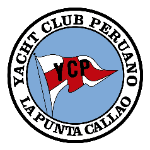 CURSOPATRÓN DE YATECOSTOS/. 750.00REQUISITOSPATRÓN DE YATECopia del DNI01Fotografías con terno, de frente, fondo azul, tamaño pasaporte.02PATRÓNPATRÓNPATRÓNPATRÓNPATRÓNFECHAHORARIODURACIÓNLUGARSÁB2/39 am – 1 pm04:00 HORASYCPSÁB9/39 am – 1 pm04:00 HORASYCPSÁB   16/39 am – 1 pm04:00 HORASYCPSÁB   23/39 am – 1 pm04:00 HORASYCPUnidadesContenido0102030405Navegación básica.Conocimiento de buque.Comunicaciones Marítima.Seguridad Marítima.Reglamentaciones Marítimas